ANNUAL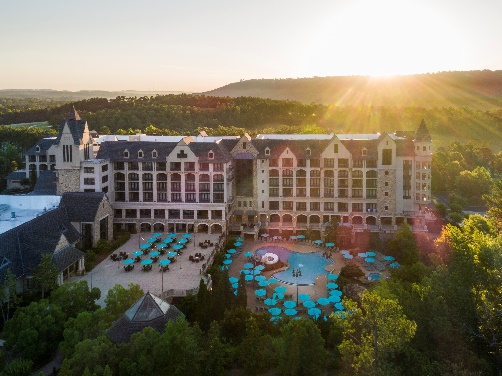 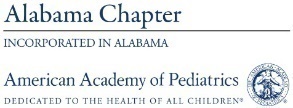 MEETING &FALL PEDIATRIC UPDATESeptember 9 – 11, 2022Ross Bridge Resort, Birmingham, AL & Via Zoom AGENDARKSHOPFriday, September 9 (Exhibits Open 4:45 p.m. – 6:30 p.m.)Executive Board Meeting					8:30 – 11:30 a.m.	PelhamPractice Management Association (PMA) Annual Meeting:				Salons FGH	Registration and Continental Breakfast			7:30 – 8:00 a.m.Annual Meeting						8:00 – 9:00 a.m.	Break/Transition to Practice Management Workshop		9:00 – 9:10 a.m.	Practice Management Workshop (open to pediatricians and their staffs):				Delivering on Your Practice Culture 						Salons FGH—Chip Hart						9:10 – 10:00 a.m.Regulatory Update on Pediatric and Adolescent Medicine			Salons FGH—Brandy Boone, JD    					10:00 – 11:00 a.m.Alabama Medicaid in 2022:  What Pediatricians 
and their Staffs Need to Know							Salons FGH—Barry Cambron					11:00 – 11:45 a.m.Break & Transition to Lunch				11:45 – 12:00 p.m. Lunch & Session:Alabama Pediatric Practice Management Hot Topics				Salons FGH—Facilitated by Leslie Sawyer, MD, FAAP		12:00 – 12:45 p.m.The Magic of Tidying Up: Simplify Your LIfe and 
Practice to Find More Joy							Salons FGH— Katrina Skinner, MD, FAAP   				12:45 – 1:45 p.m.	The Pediatrician’s Role in Caring for Infants Who are Deaf or 
Hard of Hearing & What’s New in AL Newborn Screening			Salons FGH— DeeAnne Jackson, MD, FAAP; Mary Whigham		1:45 – 2:45 p.m.	Exhibit Set-Up							2:30 – 4:00 p.m.	Salons ABCDMain Meeting Registration					2:30 – 6:30 p.m.	FoyerBreak								2:45 – 3:00 p.m.	Main Meeting:							Healing-Centered Support for Families Experiencing Intimate Partner Violence	—Kimberly Randell, MD, MSc, FAAP, Taneshia Hannon	3:00 – 4:00 p.m.    	Salons FGHUpdates on Suicide Prevention— Ana Radović, MD, MSc    				4:00 – 5:00 p.m.    	Salons FGH“Meet and Greet” Reception in the Exhibits			4:45 – 6:30 p.m.  	Salons ABCD	 Saturday, September 10 (Exhibits Open 7:15 a.m. – 1:00 p.m.)Registration							7:00 – 8:00 a.m.   	FoyerBreakfast in the Exhibits						7:15 – 8:00 a.m.		Salons ABCDWelcomeFunctional Abdominal Pain Disorders — Diana Montoya Melo, MD, FAAP				8:00 – 9:00 a.m.    	Salons EFGHTechnology and Adolescent Mental Health	— Ana Radović, MD, MSc    					9:00 – 9:45 a.m.    	Salons EFGH           Refreshment Break in the Exhibits				9:45 – 10:15 a.m.	Salons ABCDMental Health Services for Children in Alabama:  Supporting the Pediatric Medical Home—Marissa Grayson, Susan Griffin, Emily Herring, Cindy Jones	10:15 – 11:15 a.m.   	Salons EFGHChapter Annual Meeting/Reports (non-CME)—Chapter Leadership						11:15 – 11:45 p.m.   	Salons EFGHEducational Lunch Program / Industry-Sponsored Symposium (not part of Chapter CME): Developmental Delays in Early Childhood – Is It Duchenne Muscular Dystrophy (DMD)—Sponsored by Sarepta Therapeutics				11:45 – 12:45 p.m.    	Salons EFGHStrolling Dessert in the Exhibits					12:45 – 1:15 p.m.	Salons ABCDExhibit breakdown						1:15 – 1:45 p.m.US Preventive Service Task Force Recommendation B for Fluoride for Pediatricians?— Patricia Braun, MD, MPH, FAAP 				1:15 – 2:00 p.m. 	Salons EFGHAsthma: Guidelines Update— Eliane F. Eakin, MD, PhD, FAAP, FCCP				2:00 – 3:00 p.m. 	Salons EFGHFree Time							3:00 – 4:00 p.m.    	Reception and							6:30 – 7:00 p.m.   	Salons ABCDAwards Dinner —Sponsored/Co-hosted by Children’s of Alabama		7:00 – 8:30 p.m.	Salons ABCDSunday, September 11Breakfast 							7:30 – 8:00 a.m.		FoyerPreventing Caries: Elevating Children to Break Down a Major Health Inequity— Patricia Braun, MD, MPH, FAAP				8:00 – 9:00 a.m.    	Salons EFGHEndocrine Updates for the Pediatrician—Heather Choat, MD, MS, FAAP				9:00 – 10:00 a.m.    	Salons EFGHMultisystem Inflammatory Syndrome in Children (MIS-C): An Update —Daniel Reiff, MD, FAAP					10:00 – 11:00 a.m.    	Salons EFGHOne Too Many Fevers - Evaluation of Recurrent Fever in Children— Melissa L. Mannion, MD, MSPH			 	11:00 – 12:00 p.m.    	Salons EFGHAdjourn								12:00 p.m.